проектО выявлении правообладателя ранее учтенного объекта недвижимостиВ соответствии со статьей 69.1 Федерального закона от 13 июля 2015 года № 218-ФЗ «О государственной регистрации недвижимости», статьей 16 Федерального закона от 06.10.2003 №131-ФЗ «Об общих принципах организации местного самоуправления в Российской Федерации» администрация Порецкого муниципального округа Чувашской Республики постановляет:1. В отношении  земельного участка с кадастровым номером 21:18:140401:65, расположенного по адресу: Чувашская Республика - Чувашия, р-н Порецкий,с/пос Семеновское, с. Семеновское, ул Дугаевой, дом 26, категория : земли населенных пунктов, общей площадью 3600  кв.м. в качестве его правообладателя, владеющего данным объектом недвижимости на праве собственности, выявлен Люсин Александр Александрович 24 января 1972 года рождения,  место рождения: гор.Чебоксары, паспорт гражданина Российской Федерации 45 18 013194, выдан 17 февраля 2017 года Отделением УФМС России по г. Москве по району Хамовники, СНИЛС 141-300-990 10, зарегистрированный по адресу: г. Москва,  район Хамовники, ул. Большая Пироговская, дом № 23.         2. Право собственности Люсина Александра Александровича на указанный в п. 1 настоящего постановления земельный участок подтверждается сообщением нотариуса  Порецкого нотариального округа Чувашской Республики от  20 сентября 2023 № 164    (копия прилагается)  и материалами наследственного дела № 7/2020.3. Отделу сельского хозяйства, земельных и имущественных отношений  направить в орган регистрации прав заявление о внесении в Единый государственный реестр недвижимости сведений о правообладателе ранее учтенного объекта, указанного в пункте 1 настоящего постановления, в течение 5 рабочих дней со дня принятия настоящего постановления. 4. Настоящее постановление вступает в силу со дня подписания.  Глава Порецкого   муниципальногокруга                                                                                                      Е.В.Лебедев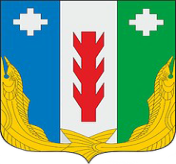 Администрация Порецкого муниципального округа Чувашской Республики     ПОСТАНОВЛЕНИЕ_________№ _____с. ПорецкоеЧăваш РеспубликинПăрачкав муниципалитетокругӗн администрацийĕЙЫШĂНУ________  № _____Пăрачкав сали